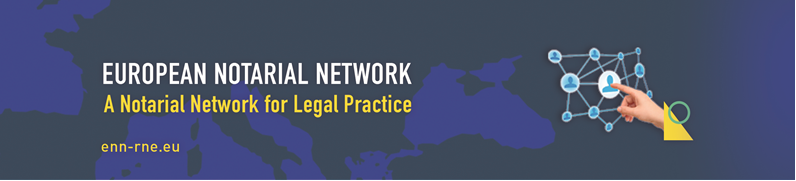 Онлайн семинар "Защита на уязвими пълнолетни лица в Европа",  организиран от Нотариалната камара на Република България съвместно с Европейската нотариална мрежа (ЕNN) и с подкрепата на Съвета на нотариусите на ЕС (CNUE)Моля да попълните регистрационна форма, за да потвърдите присъствието си на семинара на 17-ти ноември 2021 г. Име ................................................    Фамилия ....................................................Тел: ................................................    Email: ………………………………………………………………..За нотариусите:Рег. № на НКРБ ............................................. Район на действие..........................................След получаване на попълнена регистрационна форма непосредствено преди семинара ще получите потвърждение и данни за участие.Моля пратете попълнената форма на: chamber@notary-chamber.bg